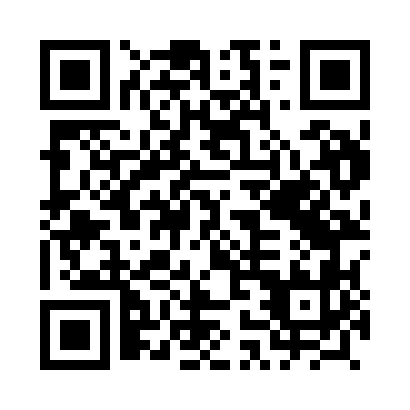 Prayer times for Zur, PolandWed 1 May 2024 - Fri 31 May 2024High Latitude Method: Angle Based RulePrayer Calculation Method: Muslim World LeagueAsar Calculation Method: HanafiPrayer times provided by https://www.salahtimes.comDateDayFajrSunriseDhuhrAsrMaghribIsha1Wed2:315:1112:445:538:1710:482Thu2:305:0912:435:548:1910:493Fri2:295:0712:435:558:2110:504Sat2:285:0512:435:568:2310:515Sun2:275:0312:435:578:2410:516Mon2:275:0112:435:598:2610:527Tue2:264:5912:436:008:2810:538Wed2:254:5712:436:018:3010:549Thu2:244:5512:436:028:3110:5410Fri2:234:5412:436:038:3310:5511Sat2:234:5212:436:048:3510:5612Sun2:224:5012:436:058:3710:5613Mon2:214:4812:436:068:3810:5714Tue2:214:4712:436:078:4010:5815Wed2:204:4512:436:088:4210:5916Thu2:194:4412:436:098:4310:5917Fri2:194:4212:436:098:4511:0018Sat2:184:4012:436:108:4611:0119Sun2:184:3912:436:118:4811:0120Mon2:174:3712:436:128:5011:0221Tue2:174:3612:436:138:5111:0322Wed2:164:3512:436:148:5311:0323Thu2:164:3312:436:158:5411:0424Fri2:154:3212:436:168:5511:0525Sat2:154:3112:446:178:5711:0626Sun2:144:3012:446:178:5811:0627Mon2:144:2912:446:189:0011:0728Tue2:134:2712:446:199:0111:0729Wed2:134:2612:446:209:0211:0830Thu2:134:2512:446:209:0411:0931Fri2:134:2412:446:219:0511:09